Serving Us TodayGreeters:  Dennis and Marlene EvensonHead Usher: Lee A. Evenson		Ushers: Jim Ahrens and Steve AhrensAcolyte: Mollie Junk			Lector: Stacy WilkerCommunion: Stacy WilkerSound Operator: Lyle RoehrigProjection: Lyle Roehrig and DJ SchiselServing Us Next WeekGreeters: Ron Jones and Mardell HuskeHead Usher: Lee A. Evenson		Ushers: Dennis EvensonAcolyte: Tristan Teuke			Lector: Ron JonesSound Operator: Jackie ShimekProjection: Stefanie and Makenna KaderabekLast Week – Sunday - Sanctuary: 59   Video: 38   Wednesday: 27 Offerings to the Lord’s work: $3,441.11Known to have been hospitalized or in need of prayer: the family of Dorothy Ulness who passed away this past week, Gorman Lex, Lorraine Reindl, Delores Johnson, Cathy Luckow, Larry Madson, Ginger Linsmeier, Bob Klessig, Elling Jones (brother of Ron Jones), Julia Quinn (granddaughter of Julie Dehne), Merle “Butch” Graf, Wayne Allen Huske.Please keep in your thoughts and prayers the following who are serving in the military: Darcie Bauknecht, Daniel Brandl, Matthew Brill, Kyle and Dylan Conrad, Corey Evenson, Mitchell Hazelwood, Carter Hildebrandt, Gary Hildebrandt, Jeff Konz, Justin Mertzig and Andy Schnell.  If there are others we should be remembering, please inform the church office.Congratulations to Josh and Sam Duchow on the birth of their daughter, Collins Karen on January 29. Grandparents are Delton and Cheryl Duchow, Jacque and Mike Vey and Al Faber.  Big brother is Camden.February Stewardship—Fabric KitsTwo pieces of cotton or cotton blend fabric (no knits or 100% polyester). Fabric should have no stains or holes and cut into pieces measuring:2 ¼ yards of 60” wide fabric (4 ½ yds. total) or3 yards of 44” wide fabric (6 yds. total) or4 yards of 36” wide fabric (8 yds. total)2 spools of matching or neutral colored                           General purpose thread (250-300 yards each) Look for material on sale. Items donated should be marked fabric kits and placed inside the stewardship cabinet at the top of the stairs near the church office.Faith’s Opportunities February 7-14Sunday			10:00 A.M. Sunday SchoolMonday			5:00 P.M. Jazzercise 					6:00 P.M. Televised WorshipTuesday			8:00 A.M.  Audit CommitteeWednesday		5:00 P.M.  Board of Stewardship					6:15 P.M.  Worship					7:15 P.M.  ConfirmationThursday			8:00 A.M.  Quilting					8:30 A.M.  Secretary’s Meeting					5:00 P.M.  JazzerciseSunday			9:00 A.M.  Worship				 	10:00 A.M. Sunday School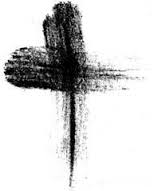 Join us for our Ash Wednesday Services on February 17 at 4:00 and 6:15 pm.  Weekly Lenten Worship on Wednesdays will continue with one service at 6:15 p.m. We are celebrating 60 years of the three Lutheran churches coming together to create our current Faith Lutheran Church. Artifacts of the three churches are displayed throughout the Gathering Space.  If anyone has memorabilia to add to the church display in the Gathering Space, please do so. Remember to put your name on it and what church it represents.Did you know that the Board of Evangelism has several ways for you to spread the word about Faith Lutheran Church?•     Welcome Folders are available to share with individuals        new to the community or with someone looking for a              church home.•     Faith’s Calling Cards can be left as part of a random act of         kindness, inserted into greeting cards or shared as a         business card.•      Most recently, the committee received a donation of pens         imprinted with our church name and website address. All         are welcome to take one and take another one to share!These items can be found on the Welcome desk in the Gathering Space at church.  Help yourself!